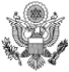 Name (Last, First, MI)Name (Last, First, MI)Name (Last, First, MI)Name (Last, First, MI)Name (Last, First, MI)Name (Last, First, MI)Name (Last, First, MI)Name (Last, First, MI)Name (Last, First, MI)Name (Last, First, MI)Birth Date (mm-dd-yyyy)Birth Date (mm-dd-yyyy)Birth Date (mm-dd-yyyy)Birth Date (mm-dd-yyyy)Birth Date (mm-dd-yyyy)Birth Date (mm-dd-yyyy)Birth Date (mm-dd-yyyy)Sex      M          FU.S. Consul (City, Country)U.S. Consul (City, Country)U.S. Consul (City, Country)U.S. Consul (City, Country)U.S. Consul (City, Country)U.S. Consul (City, Country)U.S. Consul (City, Country)U.S. Consul (City, Country)Passport NumberPassport NumberPassport NumberPassport NumberPassport NumberAlien (Case) NumberAlien (Case) NumberAlien (Case) NumberAlien (Case) NumberAlien (Case) NumberBirthplace (City, Country)Birthplace (City, Country)Birthplace (City, Country)Birthplace (City, Country)Birthplace (City, Country)Present Country of ResidencePresent Country of ResidencePresent Country of ResidencePresent Country of ResidencePresent Country of ResidencePresent Country of ResidencePresent Country of ResidencePrior CountryPrior CountryPrior CountryPrior CountryPrior CountryPrior CountryPresent Address of ResidencePresent Address of ResidencePresent Address of ResidencePresent Address of ResidencePresent Address of ResidencePresent City of ResidencePresent City of ResidencePresent City of ResidencePresent City of ResidencePresent City of ResidencePresent City of ResidencePresent City of ResidencePresent Postal Code of ResidencePresent Postal Code of ResidencePresent Postal Code of ResidencePresent Postal Code of ResidencePresent Postal Code of ResidencePresent Postal Code of ResidenceIntended US AddressIntended US AddressIntended US AddressIntended US AddressIntended US AddressIntended US CityIntended US CityIntended US CityIntended US CityIntended US CityIntended US CityIntended US CityIntended US StateIntended US StateIntended US StateIntended US StateIntended US StateIntended US StateIntended US Postal CodeIntended US Postal CodeE-mail AddressE-mail AddressE-mail AddressE-mail AddressE-mail AddressE-mail AddressE-mail AddressE-mail AddressE-mail AddressE-mail AddressE-mail AddressE-mail AddressE-mail AddressE-mail AddressE-mail AddressE-mail AddressDate of Medical Exam (Date of physical exam or date of final TB culture results, if cultures performed) (mm-dd-yyyy)Date of Medical Exam (Date of physical exam or date of final TB culture results, if cultures performed) (mm-dd-yyyy)Date of Medical Exam (Date of physical exam or date of final TB culture results, if cultures performed) (mm-dd-yyyy)Date of Medical Exam (Date of physical exam or date of final TB culture results, if cultures performed) (mm-dd-yyyy)Date of Medical Exam (Date of physical exam or date of final TB culture results, if cultures performed) (mm-dd-yyyy)Date of Medical Exam (Date of physical exam or date of final TB culture results, if cultures performed) (mm-dd-yyyy)Date of Medical Exam (Date of physical exam or date of final TB culture results, if cultures performed) (mm-dd-yyyy)Date of Medical Exam (Date of physical exam or date of final TB culture results, if cultures performed) (mm-dd-yyyy)Date of Medical Exam (Date of physical exam or date of final TB culture results, if cultures performed) (mm-dd-yyyy)Date of Medical Exam (Date of physical exam or date of final TB culture results, if cultures performed) (mm-dd-yyyy)Date of Medical Exam (Date of physical exam or date of final TB culture results, if cultures performed) (mm-dd-yyyy)Date of Medical Exam (Date of physical exam or date of final TB culture results, if cultures performed) (mm-dd-yyyy)Date of Medical Exam (Date of physical exam or date of final TB culture results, if cultures performed) (mm-dd-yyyy)Date of Medical Exam (Date of physical exam or date of final TB culture results, if cultures performed) (mm-dd-yyyy)Date of Medical Exam (Date of physical exam or date of final TB culture results, if cultures performed) (mm-dd-yyyy)Date of Medical Exam (Date of physical exam or date of final TB culture results, if cultures performed) (mm-dd-yyyy)Date of Medical Exam (Date of physical exam or date of final TB culture results, if cultures performed) (mm-dd-yyyy)Date of Medical Exam (Date of physical exam or date of final TB culture results, if cultures performed) (mm-dd-yyyy)Date Exam Expires (3 months if Class A TB, or Class B1 TB, otherwise 6 months) (mm-dd-yyyy)Date Exam Expires (3 months if Class A TB, or Class B1 TB, otherwise 6 months) (mm-dd-yyyy)Date Exam Expires (3 months if Class A TB, or Class B1 TB, otherwise 6 months) (mm-dd-yyyy)Date Exam Expires (3 months if Class A TB, or Class B1 TB, otherwise 6 months) (mm-dd-yyyy)Date Exam Expires (3 months if Class A TB, or Class B1 TB, otherwise 6 months) (mm-dd-yyyy)Date Exam Expires (3 months if Class A TB, or Class B1 TB, otherwise 6 months) (mm-dd-yyyy)Date Exam Expires (3 months if Class A TB, or Class B1 TB, otherwise 6 months) (mm-dd-yyyy)Date Exam Expires (3 months if Class A TB, or Class B1 TB, otherwise 6 months) (mm-dd-yyyy)Date Exam Expires (3 months if Class A TB, or Class B1 TB, otherwise 6 months) (mm-dd-yyyy)Date Exam Expires (3 months if Class A TB, or Class B1 TB, otherwise 6 months) (mm-dd-yyyy)Date Exam Expires (3 months if Class A TB, or Class B1 TB, otherwise 6 months) (mm-dd-yyyy)Date Exam Expires (3 months if Class A TB, or Class B1 TB, otherwise 6 months) (mm-dd-yyyy)Date Exam Expires (3 months if Class A TB, or Class B1 TB, otherwise 6 months) (mm-dd-yyyy)Date Exam Expires (3 months if Class A TB, or Class B1 TB, otherwise 6 months) (mm-dd-yyyy)Date Exam Expires (3 months if Class A TB, or Class B1 TB, otherwise 6 months) (mm-dd-yyyy)Date Exam Expires (3 months if Class A TB, or Class B1 TB, otherwise 6 months) (mm-dd-yyyy)Date Exam Expires (3 months if Class A TB, or Class B1 TB, otherwise 6 months) (mm-dd-yyyy)Date Exam Expires (3 months if Class A TB, or Class B1 TB, otherwise 6 months) (mm-dd-yyyy)Exam Place of Current Exam (City, Country)Exam Place of Current Exam (City, Country)Exam Place of Current Exam (City, Country)Exam Place of Current Exam (City, Country)Exam Place of Current Exam (City, Country)Exam Place of Current Exam (City, Country)Exam Place of Current Exam (City, Country)Exam Place of Current Exam (City, Country)Date of Prior Exam, if any (mm-dd-yyyy)Date of Prior Exam, if any (mm-dd-yyyy)Date of Prior Exam, if any (mm-dd-yyyy)Date of Prior Exam, if any (mm-dd-yyyy)Date of Prior Exam, if any (mm-dd-yyyy)Date of Prior Exam, if any (mm-dd-yyyy)Date of Prior Exam, if any (mm-dd-yyyy)Date of Prior Exam, if any (mm-dd-yyyy)Date of Prior Exam, if any (mm-dd-yyyy)Date of Prior Exam, if any (mm-dd-yyyy)Panel Physician Performing ExamPanel Physician Performing ExamPanel Physician Performing ExamPanel SitePanel SitePanel SitePanel SitePanel SitePanel SitePanel SitePanel SiteRadiology FacilityRadiology FacilityRadiology FacilityRadiology FacilityRadiology FacilityRadiology FacilityRadiology FacilitySputum Smear LaboratorySputum Smear LaboratorySputum Smear LaboratorySputum Culture LaboratorySputum Culture LaboratorySputum Culture LaboratorySputum Culture LaboratorySputum Culture LaboratorySputum Culture LaboratorySputum Culture LaboratorySputum Culture LaboratorySyphilis LaboratorySyphilis LaboratorySyphilis LaboratorySyphilis LaboratorySyphilis LaboratorySyphilis LaboratorySyphilis LaboratoryDrug Susceptibility Test LaboratoryDrug Susceptibility Test LaboratoryDrug Susceptibility Test LaboratoryDrug Susceptibility Test LaboratoryDrug Susceptibility Test LaboratoryDrug Susceptibility Test LaboratoryDrug Susceptibility Test LaboratoryDrug Susceptibility Test LaboratoryDOT FacilityDOT FacilityDOT FacilityDOT FacilityDOT FacilityDOT FacilityDOT FacilityDOT FacilityDOT FacilityDOT FacilityApplicant Category (Mark One)Immigrant VisaImmigrantSpecial Immigrant (SIV)DiversityAdopteeImmigrant VisaImmigrantSpecial Immigrant (SIV)DiversityAdopteeImmigrant VisaImmigrantSpecial Immigrant (SIV)DiversityAdopteeRefugeeRefugeeVisa 92RefugeeRefugeeVisa 92RefugeeRefugeeVisa 92RefugeeRefugeeVisa 92AsyleeAsyleeVisa 93Non-Immigrant Visa (NIV)K-VisaOther NIVNon-Immigrant Visa (NIV)K-VisaOther NIVNon-Immigrant Visa (NIV)K-VisaOther NIVNon-Immigrant Visa (NIV)K-VisaOther NIVNon-Immigrant Visa (NIV)K-VisaOther NIVNon-Immigrant Visa (NIV)K-VisaOther NIVNon-Immigrant Visa (NIV)K-VisaOther NIVParoleeParoleeParoleeParoleeClassification (Check all boxes that apply) No apparent defect, disease, or disability (See Worksheets DS-3025, DS-3026, DS-3030)Classification (Check all boxes that apply) No apparent defect, disease, or disability (See Worksheets DS-3025, DS-3026, DS-3030)Classification (Check all boxes that apply) No apparent defect, disease, or disability (See Worksheets DS-3025, DS-3026, DS-3030)Classification (Check all boxes that apply) No apparent defect, disease, or disability (See Worksheets DS-3025, DS-3026, DS-3030)Classification (Check all boxes that apply) No apparent defect, disease, or disability (See Worksheets DS-3025, DS-3026, DS-3030)Classification (Check all boxes that apply) No apparent defect, disease, or disability (See Worksheets DS-3025, DS-3026, DS-3030)Classification (Check all boxes that apply) No apparent defect, disease, or disability (See Worksheets DS-3025, DS-3026, DS-3030)Classification (Check all boxes that apply) No apparent defect, disease, or disability (See Worksheets DS-3025, DS-3026, DS-3030)Classification (Check all boxes that apply) No apparent defect, disease, or disability (See Worksheets DS-3025, DS-3026, DS-3030)Classification (Check all boxes that apply) No apparent defect, disease, or disability (See Worksheets DS-3025, DS-3026, DS-3030)Classification (Check all boxes that apply) No apparent defect, disease, or disability (See Worksheets DS-3025, DS-3026, DS-3030)Classification (Check all boxes that apply) No apparent defect, disease, or disability (See Worksheets DS-3025, DS-3026, DS-3030)Classification (Check all boxes that apply) No apparent defect, disease, or disability (See Worksheets DS-3025, DS-3026, DS-3030)Classification (Check all boxes that apply) No apparent defect, disease, or disability (See Worksheets DS-3025, DS-3026, DS-3030)Classification (Check all boxes that apply) No apparent defect, disease, or disability (See Worksheets DS-3025, DS-3026, DS-3030)Classification (Check all boxes that apply) No apparent defect, disease, or disability (See Worksheets DS-3025, DS-3026, DS-3030)Classification (Check all boxes that apply) No apparent defect, disease, or disability (See Worksheets DS-3025, DS-3026, DS-3030)Classification (Check all boxes that apply) No apparent defect, disease, or disability (See Worksheets DS-3025, DS-3026, DS-3030)Class A Conditions (See Worksheets DS-3025, DS-3026, DS-3030)Class A Conditions (See Worksheets DS-3025, DS-3026, DS-3030)Class A Conditions (See Worksheets DS-3025, DS-3026, DS-3030)Class A Conditions (See Worksheets DS-3025, DS-3026, DS-3030)Class A Conditions (See Worksheets DS-3025, DS-3026, DS-3030)Class A Conditions (See Worksheets DS-3025, DS-3026, DS-3030)Class A Conditions (See Worksheets DS-3025, DS-3026, DS-3030)Class A Conditions (See Worksheets DS-3025, DS-3026, DS-3030)Class A Conditions (See Worksheets DS-3025, DS-3026, DS-3030)Class A Conditions (See Worksheets DS-3025, DS-3026, DS-3030)Class A Conditions (See Worksheets DS-3025, DS-3026, DS-3030)Class A Conditions (See Worksheets DS-3025, DS-3026, DS-3030)Class A Conditions (See Worksheets DS-3025, DS-3026, DS-3030)Class A Conditions (See Worksheets DS-3025, DS-3026, DS-3030)Class A Conditions (See Worksheets DS-3025, DS-3026, DS-3030)Class A Conditions (See Worksheets DS-3025, DS-3026, DS-3030)Class A Conditions (See Worksheets DS-3025, DS-3026, DS-3030)Class A Conditions (See Worksheets DS-3025, DS-3026, DS-3030)Tuberculosis diseaseSyphilis, untreatedChancroid, untreatedGonorrhea, untreatedGranuloma inguinale, untreatedLymphogranumoma venerum, untreatedTuberculosis diseaseSyphilis, untreatedChancroid, untreatedGonorrhea, untreatedGranuloma inguinale, untreatedLymphogranumoma venerum, untreatedTuberculosis diseaseSyphilis, untreatedChancroid, untreatedGonorrhea, untreatedGranuloma inguinale, untreatedLymphogranumoma venerum, untreatedTuberculosis diseaseSyphilis, untreatedChancroid, untreatedGonorrhea, untreatedGranuloma inguinale, untreatedLymphogranumoma venerum, untreatedTuberculosis diseaseSyphilis, untreatedChancroid, untreatedGonorrhea, untreatedGranuloma inguinale, untreatedLymphogranumoma venerum, untreatedTuberculosis diseaseSyphilis, untreatedChancroid, untreatedGonorrhea, untreatedGranuloma inguinale, untreatedLymphogranumoma venerum, untreatedTuberculosis diseaseSyphilis, untreatedChancroid, untreatedGonorrhea, untreatedGranuloma inguinale, untreatedLymphogranumoma venerum, untreatedHansen’s Disease, untreated multibacillary or paucibacillaryAddiction or abuse of specific substance on the CSA Any physical or mental disorder (including other substance-related disorder) with harmful behavior or history of such behavior likely to recurImmigrant visa applicant refuses vaccinationsHansen’s Disease, untreated multibacillary or paucibacillaryAddiction or abuse of specific substance on the CSA Any physical or mental disorder (including other substance-related disorder) with harmful behavior or history of such behavior likely to recurImmigrant visa applicant refuses vaccinationsHansen’s Disease, untreated multibacillary or paucibacillaryAddiction or abuse of specific substance on the CSA Any physical or mental disorder (including other substance-related disorder) with harmful behavior or history of such behavior likely to recurImmigrant visa applicant refuses vaccinationsHansen’s Disease, untreated multibacillary or paucibacillaryAddiction or abuse of specific substance on the CSA Any physical or mental disorder (including other substance-related disorder) with harmful behavior or history of such behavior likely to recurImmigrant visa applicant refuses vaccinationsHansen’s Disease, untreated multibacillary or paucibacillaryAddiction or abuse of specific substance on the CSA Any physical or mental disorder (including other substance-related disorder) with harmful behavior or history of such behavior likely to recurImmigrant visa applicant refuses vaccinationsHansen’s Disease, untreated multibacillary or paucibacillaryAddiction or abuse of specific substance on the CSA Any physical or mental disorder (including other substance-related disorder) with harmful behavior or history of such behavior likely to recurImmigrant visa applicant refuses vaccinationsHansen’s Disease, untreated multibacillary or paucibacillaryAddiction or abuse of specific substance on the CSA Any physical or mental disorder (including other substance-related disorder) with harmful behavior or history of such behavior likely to recurImmigrant visa applicant refuses vaccinationsHansen’s Disease, untreated multibacillary or paucibacillaryAddiction or abuse of specific substance on the CSA Any physical or mental disorder (including other substance-related disorder) with harmful behavior or history of such behavior likely to recurImmigrant visa applicant refuses vaccinationsHansen’s Disease, untreated multibacillary or paucibacillaryAddiction or abuse of specific substance on the CSA Any physical or mental disorder (including other substance-related disorder) with harmful behavior or history of such behavior likely to recurImmigrant visa applicant refuses vaccinationsHansen’s Disease, untreated multibacillary or paucibacillaryAddiction or abuse of specific substance on the CSA Any physical or mental disorder (including other substance-related disorder) with harmful behavior or history of such behavior likely to recurImmigrant visa applicant refuses vaccinationsHansen’s Disease, untreated multibacillary or paucibacillaryAddiction or abuse of specific substance on the CSA Any physical or mental disorder (including other substance-related disorder) with harmful behavior or history of such behavior likely to recurImmigrant visa applicant refuses vaccinationsClass B Conditions (See Worksheets DS-3025, DS-3026, DS-3030)Class B Conditions (See Worksheets DS-3025, DS-3026, DS-3030)Class B Conditions (See Worksheets DS-3025, DS-3026, DS-3030)Class B Conditions (See Worksheets DS-3025, DS-3026, DS-3030)Class B Conditions (See Worksheets DS-3025, DS-3026, DS-3030)Class B Conditions (See Worksheets DS-3025, DS-3026, DS-3030)Class B Conditions (See Worksheets DS-3025, DS-3026, DS-3030)Class B Conditions (See Worksheets DS-3025, DS-3026, DS-3030)Class B Conditions (See Worksheets DS-3025, DS-3026, DS-3030)Class B Conditions (See Worksheets DS-3025, DS-3026, DS-3030)Class B Conditions (See Worksheets DS-3025, DS-3026, DS-3030)Class B Conditions (See Worksheets DS-3025, DS-3026, DS-3030)Class B Conditions (See Worksheets DS-3025, DS-3026, DS-3030)Class B Conditions (See Worksheets DS-3025, DS-3026, DS-3030)Class B Conditions (See Worksheets DS-3025, DS-3026, DS-3030)Class B Conditions (See Worksheets DS-3025, DS-3026, DS-3030)Class B Conditions (See Worksheets DS-3025, DS-3026, DS-3030)Class B Conditions (See Worksheets DS-3025, DS-3026, DS-3030)Tuberculosis B1 TB, PulmonaryB1 TB, ExtrapulmonaryB2 TB, LTBI EvaluationB3 TB, Contact EvaluationHansen’s DiseaseMultibacillary, treatedPaucibacillary, treatedTuberculosis B1 TB, PulmonaryB1 TB, ExtrapulmonaryB2 TB, LTBI EvaluationB3 TB, Contact EvaluationHansen’s DiseaseMultibacillary, treatedPaucibacillary, treatedTuberculosis B1 TB, PulmonaryB1 TB, ExtrapulmonaryB2 TB, LTBI EvaluationB3 TB, Contact EvaluationHansen’s DiseaseMultibacillary, treatedPaucibacillary, treatedTuberculosis B1 TB, PulmonaryB1 TB, ExtrapulmonaryB2 TB, LTBI EvaluationB3 TB, Contact EvaluationHansen’s DiseaseMultibacillary, treatedPaucibacillary, treatedTuberculosis B1 TB, PulmonaryB1 TB, ExtrapulmonaryB2 TB, LTBI EvaluationB3 TB, Contact EvaluationHansen’s DiseaseMultibacillary, treatedPaucibacillary, treatedTuberculosis B1 TB, PulmonaryB1 TB, ExtrapulmonaryB2 TB, LTBI EvaluationB3 TB, Contact EvaluationHansen’s DiseaseMultibacillary, treatedPaucibacillary, treatedTuberculosis B1 TB, PulmonaryB1 TB, ExtrapulmonaryB2 TB, LTBI EvaluationB3 TB, Contact EvaluationHansen’s DiseaseMultibacillary, treatedPaucibacillary, treatedSyphilis, treated within last yearAny physical or mental disorder (excluding addiction or abuse of specific substance on the CSA but including other substance-related disorder) without harmful behavior or history of such behavior unlikely to recurSustained, full remission of addiction or abuse of specific substance on the CSASyphilis, treated within last yearAny physical or mental disorder (excluding addiction or abuse of specific substance on the CSA but including other substance-related disorder) without harmful behavior or history of such behavior unlikely to recurSustained, full remission of addiction or abuse of specific substance on the CSASyphilis, treated within last yearAny physical or mental disorder (excluding addiction or abuse of specific substance on the CSA but including other substance-related disorder) without harmful behavior or history of such behavior unlikely to recurSustained, full remission of addiction or abuse of specific substance on the CSASyphilis, treated within last yearAny physical or mental disorder (excluding addiction or abuse of specific substance on the CSA but including other substance-related disorder) without harmful behavior or history of such behavior unlikely to recurSustained, full remission of addiction or abuse of specific substance on the CSASyphilis, treated within last yearAny physical or mental disorder (excluding addiction or abuse of specific substance on the CSA but including other substance-related disorder) without harmful behavior or history of such behavior unlikely to recurSustained, full remission of addiction or abuse of specific substance on the CSASyphilis, treated within last yearAny physical or mental disorder (excluding addiction or abuse of specific substance on the CSA but including other substance-related disorder) without harmful behavior or history of such behavior unlikely to recurSustained, full remission of addiction or abuse of specific substance on the CSASyphilis, treated within last yearAny physical or mental disorder (excluding addiction or abuse of specific substance on the CSA but including other substance-related disorder) without harmful behavior or history of such behavior unlikely to recurSustained, full remission of addiction or abuse of specific substance on the CSASyphilis, treated within last yearAny physical or mental disorder (excluding addiction or abuse of specific substance on the CSA but including other substance-related disorder) without harmful behavior or history of such behavior unlikely to recurSustained, full remission of addiction or abuse of specific substance on the CSASyphilis, treated within last yearAny physical or mental disorder (excluding addiction or abuse of specific substance on the CSA but including other substance-related disorder) without harmful behavior or history of such behavior unlikely to recurSustained, full remission of addiction or abuse of specific substance on the CSASyphilis, treated within last yearAny physical or mental disorder (excluding addiction or abuse of specific substance on the CSA but including other substance-related disorder) without harmful behavior or history of such behavior unlikely to recurSustained, full remission of addiction or abuse of specific substance on the CSASyphilis, treated within last yearAny physical or mental disorder (excluding addiction or abuse of specific substance on the CSA but including other substance-related disorder) without harmful behavior or history of such behavior unlikely to recurSustained, full remission of addiction or abuse of specific substance on the CSAClass B Other (Specify or give details from worksheets)Class B Other (Specify or give details from worksheets)Class B Other (Specify or give details from worksheets)Class B Other (Specify or give details from worksheets)Class B Other (Specify or give details from worksheets)Class B Other (Specify or give details from worksheets)Class B Other (Specify or give details from worksheets)Class B Other (Specify or give details from worksheets)Class B Other (Specify or give details from worksheets)Class B Other (Specify or give details from worksheets)Class B Other (Specify or give details from worksheets)Class B Other (Specify or give details from worksheets)Class B Other (Specify or give details from worksheets)Class B Other (Specify or give details from worksheets)Class B Other (Specify or give details from worksheets)Class B Other (Specify or give details from worksheets)Class B Other (Specify or give details from worksheets)Class B Other (Specify or give details from worksheets)Immunization Documentation for Immigrant Visa Applicants (See DS-3025, mark one) US vaccination requirements Complete:Requesting Blanket Waiver US vaccination requirements NOT Complete:Requesting Individual Waiver based on religious or moral convictionsRequesting Adoptee ExemptionApplicant refuses vaccinationsImmunization Documentation for Immigrant Visa Applicants (See DS-3025, mark one) US vaccination requirements Complete:Requesting Blanket Waiver US vaccination requirements NOT Complete:Requesting Individual Waiver based on religious or moral convictionsRequesting Adoptee ExemptionApplicant refuses vaccinationsImmunization Documentation for Immigrant Visa Applicants (See DS-3025, mark one) US vaccination requirements Complete:Requesting Blanket Waiver US vaccination requirements NOT Complete:Requesting Individual Waiver based on religious or moral convictionsRequesting Adoptee ExemptionApplicant refuses vaccinationsImmunization Documentation for Immigrant Visa Applicants (See DS-3025, mark one) US vaccination requirements Complete:Requesting Blanket Waiver US vaccination requirements NOT Complete:Requesting Individual Waiver based on religious or moral convictionsRequesting Adoptee ExemptionApplicant refuses vaccinationsImmunization Documentation for Immigrant Visa Applicants (See DS-3025, mark one) US vaccination requirements Complete:Requesting Blanket Waiver US vaccination requirements NOT Complete:Requesting Individual Waiver based on religious or moral convictionsRequesting Adoptee ExemptionApplicant refuses vaccinationsImmunization Documentation for Immigrant Visa Applicants (See DS-3025, mark one) US vaccination requirements Complete:Requesting Blanket Waiver US vaccination requirements NOT Complete:Requesting Individual Waiver based on religious or moral convictionsRequesting Adoptee ExemptionApplicant refuses vaccinationsImmunization Documentation for Immigrant Visa Applicants (See DS-3025, mark one) US vaccination requirements Complete:Requesting Blanket Waiver US vaccination requirements NOT Complete:Requesting Individual Waiver based on religious or moral convictionsRequesting Adoptee ExemptionApplicant refuses vaccinationsImmunization Documentation for Immigrant Visa Applicants (See DS-3025, mark one) US vaccination requirements Complete:Requesting Blanket Waiver US vaccination requirements NOT Complete:Requesting Individual Waiver based on religious or moral convictionsRequesting Adoptee ExemptionApplicant refuses vaccinationsImmunization Documentation for Immigrant Visa Applicants (See DS-3025, mark one) US vaccination requirements Complete:Requesting Blanket Waiver US vaccination requirements NOT Complete:Requesting Individual Waiver based on religious or moral convictionsRequesting Adoptee ExemptionApplicant refuses vaccinationsImmunization Documentation for Immigrant Visa Applicants (See DS-3025, mark one) US vaccination requirements Complete:Requesting Blanket Waiver US vaccination requirements NOT Complete:Requesting Individual Waiver based on religious or moral convictionsRequesting Adoptee ExemptionApplicant refuses vaccinationsImmunization Documentation for Immigrant Visa Applicants (See DS-3025, mark one) US vaccination requirements Complete:Requesting Blanket Waiver US vaccination requirements NOT Complete:Requesting Individual Waiver based on religious or moral convictionsRequesting Adoptee ExemptionApplicant refuses vaccinationsImmunization Documentation for Immigrant Visa Applicants (See DS-3025, mark one) US vaccination requirements Complete:Requesting Blanket Waiver US vaccination requirements NOT Complete:Requesting Individual Waiver based on religious or moral convictionsRequesting Adoptee ExemptionApplicant refuses vaccinationsImmunization Documentation for Immigrant Visa Applicants (See DS-3025, mark one) US vaccination requirements Complete:Requesting Blanket Waiver US vaccination requirements NOT Complete:Requesting Individual Waiver based on religious or moral convictionsRequesting Adoptee ExemptionApplicant refuses vaccinationsImmunization Documentation for Immigrant Visa Applicants (See DS-3025, mark one) US vaccination requirements Complete:Requesting Blanket Waiver US vaccination requirements NOT Complete:Requesting Individual Waiver based on religious or moral convictionsRequesting Adoptee ExemptionApplicant refuses vaccinationsImmunization Documentation for Immigrant Visa Applicants (See DS-3025, mark one) US vaccination requirements Complete:Requesting Blanket Waiver US vaccination requirements NOT Complete:Requesting Individual Waiver based on religious or moral convictionsRequesting Adoptee ExemptionApplicant refuses vaccinationsImmunization Documentation for Immigrant Visa Applicants (See DS-3025, mark one) US vaccination requirements Complete:Requesting Blanket Waiver US vaccination requirements NOT Complete:Requesting Individual Waiver based on religious or moral convictionsRequesting Adoptee ExemptionApplicant refuses vaccinationsImmunization Documentation for Immigrant Visa Applicants (See DS-3025, mark one) US vaccination requirements Complete:Requesting Blanket Waiver US vaccination requirements NOT Complete:Requesting Individual Waiver based on religious or moral convictionsRequesting Adoptee ExemptionApplicant refuses vaccinationsImmunization Documentation for Immigrant Visa Applicants (See DS-3025, mark one) US vaccination requirements Complete:Requesting Blanket Waiver US vaccination requirements NOT Complete:Requesting Individual Waiver based on religious or moral convictionsRequesting Adoptee ExemptionApplicant refuses vaccinations3.  ApplicantI certify that I understand the purpose of the medical examination and I authorize the required tests to be completed.3.  ApplicantI certify that I understand the purpose of the medical examination and I authorize the required tests to be completed.3.  ApplicantI certify that I understand the purpose of the medical examination and I authorize the required tests to be completed.3.  ApplicantI certify that I understand the purpose of the medical examination and I authorize the required tests to be completed.3.  ApplicantI certify that I understand the purpose of the medical examination and I authorize the required tests to be completed.3.  ApplicantI certify that I understand the purpose of the medical examination and I authorize the required tests to be completed.Applicant signatureApplicant signatureApplicant signatureApplicant signatureApplicant signatureApplicant signatureApplicant signatureApplicant signatureApplicant signatureDate (mm/dd/yyyy)Date (mm/dd/yyyy)Date (mm/dd/yyyy)4.  Panel PhysicianI attest that I performed this examination and that I have an agreement with the Department of State4.  Panel PhysicianI attest that I performed this examination and that I have an agreement with the Department of State4.  Panel PhysicianI attest that I performed this examination and that I have an agreement with the Department of State4.  Panel PhysicianI attest that I performed this examination and that I have an agreement with the Department of State4.  Panel PhysicianI attest that I performed this examination and that I have an agreement with the Department of State4.  Panel PhysicianI attest that I performed this examination and that I have an agreement with the Department of StatePanel Physician signaturePanel Physician signaturePanel Physician signaturePanel Physician signaturePanel Physician signaturePanel Physician signaturePanel Physician signaturePanel Physician signaturePanel Physician signatureDate (mm/dd/yyyy)Date (mm/dd/yyyy)Date (mm/dd/yyyy)PAPERWORK REDUCTION ACT AND CONFIDENTIALITY STATEMENTSPAPERWORK REDUCTION ACT STATEMENTPublic reporting burden for this collection of information is estimated to average 10 minutes per response, including time required for searching existing data sources, gathering the necessary documentation, providing the information and/or documents required, and reviewing the final collection.   You do not have to supply this information unless this collection displays a currently valid OMB control number.  If you have comments on the accuracy of this burden estimate and/or recommendations for reducing it, please send them to PRA_BurdenComments@state.gov.CONFIDENTIALITY STATEMENTAUTHORITIES: The information asked for on this form is requested pursuant to Section 212(a) and 221(d) and as required by Section 222 of the Immigration and Nationality Act.   Section 222(f) provides that the records of the Department of State and of diplomatic and consular offices of the United States pertaining to the issuance and refusal of visas or permits to enter the United States shall be considered confidential and shall be used only for the formulation, amendment, administration, or enforcement of the immigration, nationality, and other laws of the United States. Certified copies of such records may, in the discretion of the Secretary of State, be made available to a court provided the court certifies that the information contained in such records is needed in a case pending before the court.PURPOSE: The U.S. Department of State uses the facts you provide on this form primarily to determine your classification and eligibility for a U.S. immigrant visa.  Individuals who fail to submit this form or who do not provide all the requested information may be denied a U.S. immigrant visa.    Although furnishing this information is voluntary, failure to provide this information may delay or prevent the processing of your case.ROUTINE USES: If you are issued an immigrant visa and are subsequently admitted to the United States as an immigrant, the Department of Homeland Security will use the information on this form to issue you a Permanent Resident Card, and, if you so indicate, the Social Security Administration will use the information to issue a social security number.  The information provided may also be released to federal agencies for law enforcement, counterterrorism and homeland security purposes; to Congress and courts within their sphere of jurisdiction; and to other federal agencies who may need the information to administer or enforce U.S. laws. More information on the Routine Uses for this collection can be found in the System of Records Notice State-24, Medical Records.PAPERWORK REDUCTION ACT AND CONFIDENTIALITY STATEMENTSPAPERWORK REDUCTION ACT STATEMENTPublic reporting burden for this collection of information is estimated to average 10 minutes per response, including time required for searching existing data sources, gathering the necessary documentation, providing the information and/or documents required, and reviewing the final collection.   You do not have to supply this information unless this collection displays a currently valid OMB control number.  If you have comments on the accuracy of this burden estimate and/or recommendations for reducing it, please send them to PRA_BurdenComments@state.gov.CONFIDENTIALITY STATEMENTAUTHORITIES: The information asked for on this form is requested pursuant to Section 212(a) and 221(d) and as required by Section 222 of the Immigration and Nationality Act.   Section 222(f) provides that the records of the Department of State and of diplomatic and consular offices of the United States pertaining to the issuance and refusal of visas or permits to enter the United States shall be considered confidential and shall be used only for the formulation, amendment, administration, or enforcement of the immigration, nationality, and other laws of the United States. Certified copies of such records may, in the discretion of the Secretary of State, be made available to a court provided the court certifies that the information contained in such records is needed in a case pending before the court.PURPOSE: The U.S. Department of State uses the facts you provide on this form primarily to determine your classification and eligibility for a U.S. immigrant visa.  Individuals who fail to submit this form or who do not provide all the requested information may be denied a U.S. immigrant visa.    Although furnishing this information is voluntary, failure to provide this information may delay or prevent the processing of your case.ROUTINE USES: If you are issued an immigrant visa and are subsequently admitted to the United States as an immigrant, the Department of Homeland Security will use the information on this form to issue you a Permanent Resident Card, and, if you so indicate, the Social Security Administration will use the information to issue a social security number.  The information provided may also be released to federal agencies for law enforcement, counterterrorism and homeland security purposes; to Congress and courts within their sphere of jurisdiction; and to other federal agencies who may need the information to administer or enforce U.S. laws. More information on the Routine Uses for this collection can be found in the System of Records Notice State-24, Medical Records.PAPERWORK REDUCTION ACT AND CONFIDENTIALITY STATEMENTSPAPERWORK REDUCTION ACT STATEMENTPublic reporting burden for this collection of information is estimated to average 10 minutes per response, including time required for searching existing data sources, gathering the necessary documentation, providing the information and/or documents required, and reviewing the final collection.   You do not have to supply this information unless this collection displays a currently valid OMB control number.  If you have comments on the accuracy of this burden estimate and/or recommendations for reducing it, please send them to PRA_BurdenComments@state.gov.CONFIDENTIALITY STATEMENTAUTHORITIES: The information asked for on this form is requested pursuant to Section 212(a) and 221(d) and as required by Section 222 of the Immigration and Nationality Act.   Section 222(f) provides that the records of the Department of State and of diplomatic and consular offices of the United States pertaining to the issuance and refusal of visas or permits to enter the United States shall be considered confidential and shall be used only for the formulation, amendment, administration, or enforcement of the immigration, nationality, and other laws of the United States. Certified copies of such records may, in the discretion of the Secretary of State, be made available to a court provided the court certifies that the information contained in such records is needed in a case pending before the court.PURPOSE: The U.S. Department of State uses the facts you provide on this form primarily to determine your classification and eligibility for a U.S. immigrant visa.  Individuals who fail to submit this form or who do not provide all the requested information may be denied a U.S. immigrant visa.    Although furnishing this information is voluntary, failure to provide this information may delay or prevent the processing of your case.ROUTINE USES: If you are issued an immigrant visa and are subsequently admitted to the United States as an immigrant, the Department of Homeland Security will use the information on this form to issue you a Permanent Resident Card, and, if you so indicate, the Social Security Administration will use the information to issue a social security number.  The information provided may also be released to federal agencies for law enforcement, counterterrorism and homeland security purposes; to Congress and courts within their sphere of jurisdiction; and to other federal agencies who may need the information to administer or enforce U.S. laws. More information on the Routine Uses for this collection can be found in the System of Records Notice State-24, Medical Records.PAPERWORK REDUCTION ACT AND CONFIDENTIALITY STATEMENTSPAPERWORK REDUCTION ACT STATEMENTPublic reporting burden for this collection of information is estimated to average 10 minutes per response, including time required for searching existing data sources, gathering the necessary documentation, providing the information and/or documents required, and reviewing the final collection.   You do not have to supply this information unless this collection displays a currently valid OMB control number.  If you have comments on the accuracy of this burden estimate and/or recommendations for reducing it, please send them to PRA_BurdenComments@state.gov.CONFIDENTIALITY STATEMENTAUTHORITIES: The information asked for on this form is requested pursuant to Section 212(a) and 221(d) and as required by Section 222 of the Immigration and Nationality Act.   Section 222(f) provides that the records of the Department of State and of diplomatic and consular offices of the United States pertaining to the issuance and refusal of visas or permits to enter the United States shall be considered confidential and shall be used only for the formulation, amendment, administration, or enforcement of the immigration, nationality, and other laws of the United States. Certified copies of such records may, in the discretion of the Secretary of State, be made available to a court provided the court certifies that the information contained in such records is needed in a case pending before the court.PURPOSE: The U.S. Department of State uses the facts you provide on this form primarily to determine your classification and eligibility for a U.S. immigrant visa.  Individuals who fail to submit this form or who do not provide all the requested information may be denied a U.S. immigrant visa.    Although furnishing this information is voluntary, failure to provide this information may delay or prevent the processing of your case.ROUTINE USES: If you are issued an immigrant visa and are subsequently admitted to the United States as an immigrant, the Department of Homeland Security will use the information on this form to issue you a Permanent Resident Card, and, if you so indicate, the Social Security Administration will use the information to issue a social security number.  The information provided may also be released to federal agencies for law enforcement, counterterrorism and homeland security purposes; to Congress and courts within their sphere of jurisdiction; and to other federal agencies who may need the information to administer or enforce U.S. laws. More information on the Routine Uses for this collection can be found in the System of Records Notice State-24, Medical Records.PAPERWORK REDUCTION ACT AND CONFIDENTIALITY STATEMENTSPAPERWORK REDUCTION ACT STATEMENTPublic reporting burden for this collection of information is estimated to average 10 minutes per response, including time required for searching existing data sources, gathering the necessary documentation, providing the information and/or documents required, and reviewing the final collection.   You do not have to supply this information unless this collection displays a currently valid OMB control number.  If you have comments on the accuracy of this burden estimate and/or recommendations for reducing it, please send them to PRA_BurdenComments@state.gov.CONFIDENTIALITY STATEMENTAUTHORITIES: The information asked for on this form is requested pursuant to Section 212(a) and 221(d) and as required by Section 222 of the Immigration and Nationality Act.   Section 222(f) provides that the records of the Department of State and of diplomatic and consular offices of the United States pertaining to the issuance and refusal of visas or permits to enter the United States shall be considered confidential and shall be used only for the formulation, amendment, administration, or enforcement of the immigration, nationality, and other laws of the United States. Certified copies of such records may, in the discretion of the Secretary of State, be made available to a court provided the court certifies that the information contained in such records is needed in a case pending before the court.PURPOSE: The U.S. Department of State uses the facts you provide on this form primarily to determine your classification and eligibility for a U.S. immigrant visa.  Individuals who fail to submit this form or who do not provide all the requested information may be denied a U.S. immigrant visa.    Although furnishing this information is voluntary, failure to provide this information may delay or prevent the processing of your case.ROUTINE USES: If you are issued an immigrant visa and are subsequently admitted to the United States as an immigrant, the Department of Homeland Security will use the information on this form to issue you a Permanent Resident Card, and, if you so indicate, the Social Security Administration will use the information to issue a social security number.  The information provided may also be released to federal agencies for law enforcement, counterterrorism and homeland security purposes; to Congress and courts within their sphere of jurisdiction; and to other federal agencies who may need the information to administer or enforce U.S. laws. More information on the Routine Uses for this collection can be found in the System of Records Notice State-24, Medical Records.PAPERWORK REDUCTION ACT AND CONFIDENTIALITY STATEMENTSPAPERWORK REDUCTION ACT STATEMENTPublic reporting burden for this collection of information is estimated to average 10 minutes per response, including time required for searching existing data sources, gathering the necessary documentation, providing the information and/or documents required, and reviewing the final collection.   You do not have to supply this information unless this collection displays a currently valid OMB control number.  If you have comments on the accuracy of this burden estimate and/or recommendations for reducing it, please send them to PRA_BurdenComments@state.gov.CONFIDENTIALITY STATEMENTAUTHORITIES: The information asked for on this form is requested pursuant to Section 212(a) and 221(d) and as required by Section 222 of the Immigration and Nationality Act.   Section 222(f) provides that the records of the Department of State and of diplomatic and consular offices of the United States pertaining to the issuance and refusal of visas or permits to enter the United States shall be considered confidential and shall be used only for the formulation, amendment, administration, or enforcement of the immigration, nationality, and other laws of the United States. Certified copies of such records may, in the discretion of the Secretary of State, be made available to a court provided the court certifies that the information contained in such records is needed in a case pending before the court.PURPOSE: The U.S. Department of State uses the facts you provide on this form primarily to determine your classification and eligibility for a U.S. immigrant visa.  Individuals who fail to submit this form or who do not provide all the requested information may be denied a U.S. immigrant visa.    Although furnishing this information is voluntary, failure to provide this information may delay or prevent the processing of your case.ROUTINE USES: If you are issued an immigrant visa and are subsequently admitted to the United States as an immigrant, the Department of Homeland Security will use the information on this form to issue you a Permanent Resident Card, and, if you so indicate, the Social Security Administration will use the information to issue a social security number.  The information provided may also be released to federal agencies for law enforcement, counterterrorism and homeland security purposes; to Congress and courts within their sphere of jurisdiction; and to other federal agencies who may need the information to administer or enforce U.S. laws. More information on the Routine Uses for this collection can be found in the System of Records Notice State-24, Medical Records.PAPERWORK REDUCTION ACT AND CONFIDENTIALITY STATEMENTSPAPERWORK REDUCTION ACT STATEMENTPublic reporting burden for this collection of information is estimated to average 10 minutes per response, including time required for searching existing data sources, gathering the necessary documentation, providing the information and/or documents required, and reviewing the final collection.   You do not have to supply this information unless this collection displays a currently valid OMB control number.  If you have comments on the accuracy of this burden estimate and/or recommendations for reducing it, please send them to PRA_BurdenComments@state.gov.CONFIDENTIALITY STATEMENTAUTHORITIES: The information asked for on this form is requested pursuant to Section 212(a) and 221(d) and as required by Section 222 of the Immigration and Nationality Act.   Section 222(f) provides that the records of the Department of State and of diplomatic and consular offices of the United States pertaining to the issuance and refusal of visas or permits to enter the United States shall be considered confidential and shall be used only for the formulation, amendment, administration, or enforcement of the immigration, nationality, and other laws of the United States. Certified copies of such records may, in the discretion of the Secretary of State, be made available to a court provided the court certifies that the information contained in such records is needed in a case pending before the court.PURPOSE: The U.S. Department of State uses the facts you provide on this form primarily to determine your classification and eligibility for a U.S. immigrant visa.  Individuals who fail to submit this form or who do not provide all the requested information may be denied a U.S. immigrant visa.    Although furnishing this information is voluntary, failure to provide this information may delay or prevent the processing of your case.ROUTINE USES: If you are issued an immigrant visa and are subsequently admitted to the United States as an immigrant, the Department of Homeland Security will use the information on this form to issue you a Permanent Resident Card, and, if you so indicate, the Social Security Administration will use the information to issue a social security number.  The information provided may also be released to federal agencies for law enforcement, counterterrorism and homeland security purposes; to Congress and courts within their sphere of jurisdiction; and to other federal agencies who may need the information to administer or enforce U.S. laws. More information on the Routine Uses for this collection can be found in the System of Records Notice State-24, Medical Records.PAPERWORK REDUCTION ACT AND CONFIDENTIALITY STATEMENTSPAPERWORK REDUCTION ACT STATEMENTPublic reporting burden for this collection of information is estimated to average 10 minutes per response, including time required for searching existing data sources, gathering the necessary documentation, providing the information and/or documents required, and reviewing the final collection.   You do not have to supply this information unless this collection displays a currently valid OMB control number.  If you have comments on the accuracy of this burden estimate and/or recommendations for reducing it, please send them to PRA_BurdenComments@state.gov.CONFIDENTIALITY STATEMENTAUTHORITIES: The information asked for on this form is requested pursuant to Section 212(a) and 221(d) and as required by Section 222 of the Immigration and Nationality Act.   Section 222(f) provides that the records of the Department of State and of diplomatic and consular offices of the United States pertaining to the issuance and refusal of visas or permits to enter the United States shall be considered confidential and shall be used only for the formulation, amendment, administration, or enforcement of the immigration, nationality, and other laws of the United States. Certified copies of such records may, in the discretion of the Secretary of State, be made available to a court provided the court certifies that the information contained in such records is needed in a case pending before the court.PURPOSE: The U.S. Department of State uses the facts you provide on this form primarily to determine your classification and eligibility for a U.S. immigrant visa.  Individuals who fail to submit this form or who do not provide all the requested information may be denied a U.S. immigrant visa.    Although furnishing this information is voluntary, failure to provide this information may delay or prevent the processing of your case.ROUTINE USES: If you are issued an immigrant visa and are subsequently admitted to the United States as an immigrant, the Department of Homeland Security will use the information on this form to issue you a Permanent Resident Card, and, if you so indicate, the Social Security Administration will use the information to issue a social security number.  The information provided may also be released to federal agencies for law enforcement, counterterrorism and homeland security purposes; to Congress and courts within their sphere of jurisdiction; and to other federal agencies who may need the information to administer or enforce U.S. laws. More information on the Routine Uses for this collection can be found in the System of Records Notice State-24, Medical Records.PAPERWORK REDUCTION ACT AND CONFIDENTIALITY STATEMENTSPAPERWORK REDUCTION ACT STATEMENTPublic reporting burden for this collection of information is estimated to average 10 minutes per response, including time required for searching existing data sources, gathering the necessary documentation, providing the information and/or documents required, and reviewing the final collection.   You do not have to supply this information unless this collection displays a currently valid OMB control number.  If you have comments on the accuracy of this burden estimate and/or recommendations for reducing it, please send them to PRA_BurdenComments@state.gov.CONFIDENTIALITY STATEMENTAUTHORITIES: The information asked for on this form is requested pursuant to Section 212(a) and 221(d) and as required by Section 222 of the Immigration and Nationality Act.   Section 222(f) provides that the records of the Department of State and of diplomatic and consular offices of the United States pertaining to the issuance and refusal of visas or permits to enter the United States shall be considered confidential and shall be used only for the formulation, amendment, administration, or enforcement of the immigration, nationality, and other laws of the United States. Certified copies of such records may, in the discretion of the Secretary of State, be made available to a court provided the court certifies that the information contained in such records is needed in a case pending before the court.PURPOSE: The U.S. Department of State uses the facts you provide on this form primarily to determine your classification and eligibility for a U.S. immigrant visa.  Individuals who fail to submit this form or who do not provide all the requested information may be denied a U.S. immigrant visa.    Although furnishing this information is voluntary, failure to provide this information may delay or prevent the processing of your case.ROUTINE USES: If you are issued an immigrant visa and are subsequently admitted to the United States as an immigrant, the Department of Homeland Security will use the information on this form to issue you a Permanent Resident Card, and, if you so indicate, the Social Security Administration will use the information to issue a social security number.  The information provided may also be released to federal agencies for law enforcement, counterterrorism and homeland security purposes; to Congress and courts within their sphere of jurisdiction; and to other federal agencies who may need the information to administer or enforce U.S. laws. More information on the Routine Uses for this collection can be found in the System of Records Notice State-24, Medical Records.PAPERWORK REDUCTION ACT AND CONFIDENTIALITY STATEMENTSPAPERWORK REDUCTION ACT STATEMENTPublic reporting burden for this collection of information is estimated to average 10 minutes per response, including time required for searching existing data sources, gathering the necessary documentation, providing the information and/or documents required, and reviewing the final collection.   You do not have to supply this information unless this collection displays a currently valid OMB control number.  If you have comments on the accuracy of this burden estimate and/or recommendations for reducing it, please send them to PRA_BurdenComments@state.gov.CONFIDENTIALITY STATEMENTAUTHORITIES: The information asked for on this form is requested pursuant to Section 212(a) and 221(d) and as required by Section 222 of the Immigration and Nationality Act.   Section 222(f) provides that the records of the Department of State and of diplomatic and consular offices of the United States pertaining to the issuance and refusal of visas or permits to enter the United States shall be considered confidential and shall be used only for the formulation, amendment, administration, or enforcement of the immigration, nationality, and other laws of the United States. Certified copies of such records may, in the discretion of the Secretary of State, be made available to a court provided the court certifies that the information contained in such records is needed in a case pending before the court.PURPOSE: The U.S. Department of State uses the facts you provide on this form primarily to determine your classification and eligibility for a U.S. immigrant visa.  Individuals who fail to submit this form or who do not provide all the requested information may be denied a U.S. immigrant visa.    Although furnishing this information is voluntary, failure to provide this information may delay or prevent the processing of your case.ROUTINE USES: If you are issued an immigrant visa and are subsequently admitted to the United States as an immigrant, the Department of Homeland Security will use the information on this form to issue you a Permanent Resident Card, and, if you so indicate, the Social Security Administration will use the information to issue a social security number.  The information provided may also be released to federal agencies for law enforcement, counterterrorism and homeland security purposes; to Congress and courts within their sphere of jurisdiction; and to other federal agencies who may need the information to administer or enforce U.S. laws. More information on the Routine Uses for this collection can be found in the System of Records Notice State-24, Medical Records.PAPERWORK REDUCTION ACT AND CONFIDENTIALITY STATEMENTSPAPERWORK REDUCTION ACT STATEMENTPublic reporting burden for this collection of information is estimated to average 10 minutes per response, including time required for searching existing data sources, gathering the necessary documentation, providing the information and/or documents required, and reviewing the final collection.   You do not have to supply this information unless this collection displays a currently valid OMB control number.  If you have comments on the accuracy of this burden estimate and/or recommendations for reducing it, please send them to PRA_BurdenComments@state.gov.CONFIDENTIALITY STATEMENTAUTHORITIES: The information asked for on this form is requested pursuant to Section 212(a) and 221(d) and as required by Section 222 of the Immigration and Nationality Act.   Section 222(f) provides that the records of the Department of State and of diplomatic and consular offices of the United States pertaining to the issuance and refusal of visas or permits to enter the United States shall be considered confidential and shall be used only for the formulation, amendment, administration, or enforcement of the immigration, nationality, and other laws of the United States. Certified copies of such records may, in the discretion of the Secretary of State, be made available to a court provided the court certifies that the information contained in such records is needed in a case pending before the court.PURPOSE: The U.S. Department of State uses the facts you provide on this form primarily to determine your classification and eligibility for a U.S. immigrant visa.  Individuals who fail to submit this form or who do not provide all the requested information may be denied a U.S. immigrant visa.    Although furnishing this information is voluntary, failure to provide this information may delay or prevent the processing of your case.ROUTINE USES: If you are issued an immigrant visa and are subsequently admitted to the United States as an immigrant, the Department of Homeland Security will use the information on this form to issue you a Permanent Resident Card, and, if you so indicate, the Social Security Administration will use the information to issue a social security number.  The information provided may also be released to federal agencies for law enforcement, counterterrorism and homeland security purposes; to Congress and courts within their sphere of jurisdiction; and to other federal agencies who may need the information to administer or enforce U.S. laws. More information on the Routine Uses for this collection can be found in the System of Records Notice State-24, Medical Records.PAPERWORK REDUCTION ACT AND CONFIDENTIALITY STATEMENTSPAPERWORK REDUCTION ACT STATEMENTPublic reporting burden for this collection of information is estimated to average 10 minutes per response, including time required for searching existing data sources, gathering the necessary documentation, providing the information and/or documents required, and reviewing the final collection.   You do not have to supply this information unless this collection displays a currently valid OMB control number.  If you have comments on the accuracy of this burden estimate and/or recommendations for reducing it, please send them to PRA_BurdenComments@state.gov.CONFIDENTIALITY STATEMENTAUTHORITIES: The information asked for on this form is requested pursuant to Section 212(a) and 221(d) and as required by Section 222 of the Immigration and Nationality Act.   Section 222(f) provides that the records of the Department of State and of diplomatic and consular offices of the United States pertaining to the issuance and refusal of visas or permits to enter the United States shall be considered confidential and shall be used only for the formulation, amendment, administration, or enforcement of the immigration, nationality, and other laws of the United States. Certified copies of such records may, in the discretion of the Secretary of State, be made available to a court provided the court certifies that the information contained in such records is needed in a case pending before the court.PURPOSE: The U.S. Department of State uses the facts you provide on this form primarily to determine your classification and eligibility for a U.S. immigrant visa.  Individuals who fail to submit this form or who do not provide all the requested information may be denied a U.S. immigrant visa.    Although furnishing this information is voluntary, failure to provide this information may delay or prevent the processing of your case.ROUTINE USES: If you are issued an immigrant visa and are subsequently admitted to the United States as an immigrant, the Department of Homeland Security will use the information on this form to issue you a Permanent Resident Card, and, if you so indicate, the Social Security Administration will use the information to issue a social security number.  The information provided may also be released to federal agencies for law enforcement, counterterrorism and homeland security purposes; to Congress and courts within their sphere of jurisdiction; and to other federal agencies who may need the information to administer or enforce U.S. laws. More information on the Routine Uses for this collection can be found in the System of Records Notice State-24, Medical Records.PAPERWORK REDUCTION ACT AND CONFIDENTIALITY STATEMENTSPAPERWORK REDUCTION ACT STATEMENTPublic reporting burden for this collection of information is estimated to average 10 minutes per response, including time required for searching existing data sources, gathering the necessary documentation, providing the information and/or documents required, and reviewing the final collection.   You do not have to supply this information unless this collection displays a currently valid OMB control number.  If you have comments on the accuracy of this burden estimate and/or recommendations for reducing it, please send them to PRA_BurdenComments@state.gov.CONFIDENTIALITY STATEMENTAUTHORITIES: The information asked for on this form is requested pursuant to Section 212(a) and 221(d) and as required by Section 222 of the Immigration and Nationality Act.   Section 222(f) provides that the records of the Department of State and of diplomatic and consular offices of the United States pertaining to the issuance and refusal of visas or permits to enter the United States shall be considered confidential and shall be used only for the formulation, amendment, administration, or enforcement of the immigration, nationality, and other laws of the United States. Certified copies of such records may, in the discretion of the Secretary of State, be made available to a court provided the court certifies that the information contained in such records is needed in a case pending before the court.PURPOSE: The U.S. Department of State uses the facts you provide on this form primarily to determine your classification and eligibility for a U.S. immigrant visa.  Individuals who fail to submit this form or who do not provide all the requested information may be denied a U.S. immigrant visa.    Although furnishing this information is voluntary, failure to provide this information may delay or prevent the processing of your case.ROUTINE USES: If you are issued an immigrant visa and are subsequently admitted to the United States as an immigrant, the Department of Homeland Security will use the information on this form to issue you a Permanent Resident Card, and, if you so indicate, the Social Security Administration will use the information to issue a social security number.  The information provided may also be released to federal agencies for law enforcement, counterterrorism and homeland security purposes; to Congress and courts within their sphere of jurisdiction; and to other federal agencies who may need the information to administer or enforce U.S. laws. More information on the Routine Uses for this collection can be found in the System of Records Notice State-24, Medical Records.PAPERWORK REDUCTION ACT AND CONFIDENTIALITY STATEMENTSPAPERWORK REDUCTION ACT STATEMENTPublic reporting burden for this collection of information is estimated to average 10 minutes per response, including time required for searching existing data sources, gathering the necessary documentation, providing the information and/or documents required, and reviewing the final collection.   You do not have to supply this information unless this collection displays a currently valid OMB control number.  If you have comments on the accuracy of this burden estimate and/or recommendations for reducing it, please send them to PRA_BurdenComments@state.gov.CONFIDENTIALITY STATEMENTAUTHORITIES: The information asked for on this form is requested pursuant to Section 212(a) and 221(d) and as required by Section 222 of the Immigration and Nationality Act.   Section 222(f) provides that the records of the Department of State and of diplomatic and consular offices of the United States pertaining to the issuance and refusal of visas or permits to enter the United States shall be considered confidential and shall be used only for the formulation, amendment, administration, or enforcement of the immigration, nationality, and other laws of the United States. Certified copies of such records may, in the discretion of the Secretary of State, be made available to a court provided the court certifies that the information contained in such records is needed in a case pending before the court.PURPOSE: The U.S. Department of State uses the facts you provide on this form primarily to determine your classification and eligibility for a U.S. immigrant visa.  Individuals who fail to submit this form or who do not provide all the requested information may be denied a U.S. immigrant visa.    Although furnishing this information is voluntary, failure to provide this information may delay or prevent the processing of your case.ROUTINE USES: If you are issued an immigrant visa and are subsequently admitted to the United States as an immigrant, the Department of Homeland Security will use the information on this form to issue you a Permanent Resident Card, and, if you so indicate, the Social Security Administration will use the information to issue a social security number.  The information provided may also be released to federal agencies for law enforcement, counterterrorism and homeland security purposes; to Congress and courts within their sphere of jurisdiction; and to other federal agencies who may need the information to administer or enforce U.S. laws. More information on the Routine Uses for this collection can be found in the System of Records Notice State-24, Medical Records.PAPERWORK REDUCTION ACT AND CONFIDENTIALITY STATEMENTSPAPERWORK REDUCTION ACT STATEMENTPublic reporting burden for this collection of information is estimated to average 10 minutes per response, including time required for searching existing data sources, gathering the necessary documentation, providing the information and/or documents required, and reviewing the final collection.   You do not have to supply this information unless this collection displays a currently valid OMB control number.  If you have comments on the accuracy of this burden estimate and/or recommendations for reducing it, please send them to PRA_BurdenComments@state.gov.CONFIDENTIALITY STATEMENTAUTHORITIES: The information asked for on this form is requested pursuant to Section 212(a) and 221(d) and as required by Section 222 of the Immigration and Nationality Act.   Section 222(f) provides that the records of the Department of State and of diplomatic and consular offices of the United States pertaining to the issuance and refusal of visas or permits to enter the United States shall be considered confidential and shall be used only for the formulation, amendment, administration, or enforcement of the immigration, nationality, and other laws of the United States. Certified copies of such records may, in the discretion of the Secretary of State, be made available to a court provided the court certifies that the information contained in such records is needed in a case pending before the court.PURPOSE: The U.S. Department of State uses the facts you provide on this form primarily to determine your classification and eligibility for a U.S. immigrant visa.  Individuals who fail to submit this form or who do not provide all the requested information may be denied a U.S. immigrant visa.    Although furnishing this information is voluntary, failure to provide this information may delay or prevent the processing of your case.ROUTINE USES: If you are issued an immigrant visa and are subsequently admitted to the United States as an immigrant, the Department of Homeland Security will use the information on this form to issue you a Permanent Resident Card, and, if you so indicate, the Social Security Administration will use the information to issue a social security number.  The information provided may also be released to federal agencies for law enforcement, counterterrorism and homeland security purposes; to Congress and courts within their sphere of jurisdiction; and to other federal agencies who may need the information to administer or enforce U.S. laws. More information on the Routine Uses for this collection can be found in the System of Records Notice State-24, Medical Records.PAPERWORK REDUCTION ACT AND CONFIDENTIALITY STATEMENTSPAPERWORK REDUCTION ACT STATEMENTPublic reporting burden for this collection of information is estimated to average 10 minutes per response, including time required for searching existing data sources, gathering the necessary documentation, providing the information and/or documents required, and reviewing the final collection.   You do not have to supply this information unless this collection displays a currently valid OMB control number.  If you have comments on the accuracy of this burden estimate and/or recommendations for reducing it, please send them to PRA_BurdenComments@state.gov.CONFIDENTIALITY STATEMENTAUTHORITIES: The information asked for on this form is requested pursuant to Section 212(a) and 221(d) and as required by Section 222 of the Immigration and Nationality Act.   Section 222(f) provides that the records of the Department of State and of diplomatic and consular offices of the United States pertaining to the issuance and refusal of visas or permits to enter the United States shall be considered confidential and shall be used only for the formulation, amendment, administration, or enforcement of the immigration, nationality, and other laws of the United States. Certified copies of such records may, in the discretion of the Secretary of State, be made available to a court provided the court certifies that the information contained in such records is needed in a case pending before the court.PURPOSE: The U.S. Department of State uses the facts you provide on this form primarily to determine your classification and eligibility for a U.S. immigrant visa.  Individuals who fail to submit this form or who do not provide all the requested information may be denied a U.S. immigrant visa.    Although furnishing this information is voluntary, failure to provide this information may delay or prevent the processing of your case.ROUTINE USES: If you are issued an immigrant visa and are subsequently admitted to the United States as an immigrant, the Department of Homeland Security will use the information on this form to issue you a Permanent Resident Card, and, if you so indicate, the Social Security Administration will use the information to issue a social security number.  The information provided may also be released to federal agencies for law enforcement, counterterrorism and homeland security purposes; to Congress and courts within their sphere of jurisdiction; and to other federal agencies who may need the information to administer or enforce U.S. laws. More information on the Routine Uses for this collection can be found in the System of Records Notice State-24, Medical Records.PAPERWORK REDUCTION ACT AND CONFIDENTIALITY STATEMENTSPAPERWORK REDUCTION ACT STATEMENTPublic reporting burden for this collection of information is estimated to average 10 minutes per response, including time required for searching existing data sources, gathering the necessary documentation, providing the information and/or documents required, and reviewing the final collection.   You do not have to supply this information unless this collection displays a currently valid OMB control number.  If you have comments on the accuracy of this burden estimate and/or recommendations for reducing it, please send them to PRA_BurdenComments@state.gov.CONFIDENTIALITY STATEMENTAUTHORITIES: The information asked for on this form is requested pursuant to Section 212(a) and 221(d) and as required by Section 222 of the Immigration and Nationality Act.   Section 222(f) provides that the records of the Department of State and of diplomatic and consular offices of the United States pertaining to the issuance and refusal of visas or permits to enter the United States shall be considered confidential and shall be used only for the formulation, amendment, administration, or enforcement of the immigration, nationality, and other laws of the United States. Certified copies of such records may, in the discretion of the Secretary of State, be made available to a court provided the court certifies that the information contained in such records is needed in a case pending before the court.PURPOSE: The U.S. Department of State uses the facts you provide on this form primarily to determine your classification and eligibility for a U.S. immigrant visa.  Individuals who fail to submit this form or who do not provide all the requested information may be denied a U.S. immigrant visa.    Although furnishing this information is voluntary, failure to provide this information may delay or prevent the processing of your case.ROUTINE USES: If you are issued an immigrant visa and are subsequently admitted to the United States as an immigrant, the Department of Homeland Security will use the information on this form to issue you a Permanent Resident Card, and, if you so indicate, the Social Security Administration will use the information to issue a social security number.  The information provided may also be released to federal agencies for law enforcement, counterterrorism and homeland security purposes; to Congress and courts within their sphere of jurisdiction; and to other federal agencies who may need the information to administer or enforce U.S. laws. More information on the Routine Uses for this collection can be found in the System of Records Notice State-24, Medical Records.PAPERWORK REDUCTION ACT AND CONFIDENTIALITY STATEMENTSPAPERWORK REDUCTION ACT STATEMENTPublic reporting burden for this collection of information is estimated to average 10 minutes per response, including time required for searching existing data sources, gathering the necessary documentation, providing the information and/or documents required, and reviewing the final collection.   You do not have to supply this information unless this collection displays a currently valid OMB control number.  If you have comments on the accuracy of this burden estimate and/or recommendations for reducing it, please send them to PRA_BurdenComments@state.gov.CONFIDENTIALITY STATEMENTAUTHORITIES: The information asked for on this form is requested pursuant to Section 212(a) and 221(d) and as required by Section 222 of the Immigration and Nationality Act.   Section 222(f) provides that the records of the Department of State and of diplomatic and consular offices of the United States pertaining to the issuance and refusal of visas or permits to enter the United States shall be considered confidential and shall be used only for the formulation, amendment, administration, or enforcement of the immigration, nationality, and other laws of the United States. Certified copies of such records may, in the discretion of the Secretary of State, be made available to a court provided the court certifies that the information contained in such records is needed in a case pending before the court.PURPOSE: The U.S. Department of State uses the facts you provide on this form primarily to determine your classification and eligibility for a U.S. immigrant visa.  Individuals who fail to submit this form or who do not provide all the requested information may be denied a U.S. immigrant visa.    Although furnishing this information is voluntary, failure to provide this information may delay or prevent the processing of your case.ROUTINE USES: If you are issued an immigrant visa and are subsequently admitted to the United States as an immigrant, the Department of Homeland Security will use the information on this form to issue you a Permanent Resident Card, and, if you so indicate, the Social Security Administration will use the information to issue a social security number.  The information provided may also be released to federal agencies for law enforcement, counterterrorism and homeland security purposes; to Congress and courts within their sphere of jurisdiction; and to other federal agencies who may need the information to administer or enforce U.S. laws. More information on the Routine Uses for this collection can be found in the System of Records Notice State-24, Medical Records.